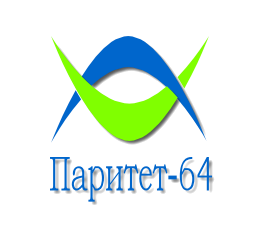 ИП Аблаев И.С.  Адрес: Россия  410071 г. Саратов   Е-mail: paritet-64@yandex.ru РЕКВИЗИТЫ:Индивидуальный предприниматель Аблаев Игорь СергеевичЕ-mail:   paritet-64@yandex.ruИНН    645390662304ОГРНИП  315645100042914ОКПО 0199229049ОКАТО 63401376000ОКТМО 63701000001ОКОГУ 4210015Р/с:      40802810703000309174     в АО «Экономбанк» г. СаратовБИК    046311722К/с:     30101810100000000722